Dovery Down Lower SchoolPE Curriculum ProgressionThe national curriculum for physical education aims to ensure that all pupils:•	develop competence to excel in a broad range of physical activities•	are physically active for sustained periods of time•	engage in competitive sports and activities•	lead healthy, active lives.Key stage 1 Pupils should develop fundamental movement skills, become increasingly competent and confident and access a broad range of opportunities to extend their agility, balance and coordination, individually and with others. They should be able to engage in competitive (both against self and against others) and co-operative physical activities, in a range of increasingly challenging situations.Pupils should be taught to:•	master basic movements including running, jumping, throwing and catching, as well as developing balance, agility and coordination, and begin to apply these in a range of activities•	participate in team games, developing simple tactics for attacking and defending	perform dances using simple movement patterns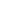 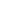 Key stage 2 Pupils should continue to apply and develop a broader range of skills, learning how to use them in different ways and to link them to make actions and sequences of movement. They should enjoy communicating, collaborating and competing with each other. They should develop an understanding of how to improve in different physical activities and sports and learn how to evaluate and recognise their own success.Pupils should be taught to:•	use running, jumping, throwing and catching in isolation and in combination•	play competitive games, modified where appropriate [for example, badminton, basketball, cricket, football, hockey, netball, rounders and tennis], and apply basic principles suitable for attacking and defending•	develop flexibility, strength, technique, control and balance (for example, through athletics and gymnastic) perform dancesusing a range of movement patterns•	take part in outdoor and adventurous activity challenges both individually and within a team•	compare their performances with previous ones and demonstrate improvement to achieve their personal best.•	swim competently, confidently and proficiently over a distance of at least 25 metres.	use a range of strokes effectively (for example, front crawl, backstroke and breaststroke)	perform safe self-rescue in different water-based situations.Year RYear 1Year 2HEALTHY BODY AND MIND (Learning for life)•	Awareness of body changes during exercise (heart rate, heavy breath, hot, sweaty). •	An understanding of the need for PE uniform (changing, safety).•	Awareness of how exercise is important for a healthy lifestyle and mind.•	Awareness of body changes during exercise (heart rate, heavy breath, hot, sweaty). •	An understanding of the need for PE uniform (changing, safety).•	Awareness of how exercise is important for a healthy lifestyle and mind.•	Awareness of body changes during exercise (heart rate, heavy breath, hot, sweaty). •	An understanding of the need for PE uniform (changing, safety).•	Awareness of how exercise is important for a healthy lifestyle and mind.•	use a range of strokes effectively [for example, front crawl, backstroke and breaststroke]